Atbalsta komplektu izdales vietas Olaines novadā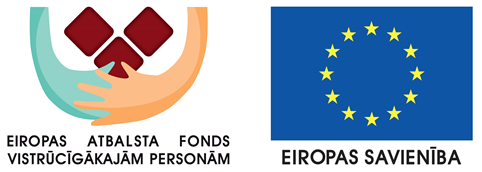 N.p.k.Izdales vietas adrese *Atbalsta komplektu un/vai maltīšu 
izdalīšanas laiksAtbalsta komplektu un/vai maltīšu 
izdalīšanas laiksAtbalsta komplektu un/vai maltīšu 
izdalīšanas laiksN.p.k.Izdales vietas adrese *DienaNo plkst.Līdz plkst. 1.Sociālā dienests Higiēnas centrs Zemgales iela 31, Olaine, Olaines nov., tālr.:29735221Ceturtdiena14:0017:002,Sociālā dienests Gaismu klientu apkalpošanas centrs Gaismas iela 6, Stūnīši, Olaines nov., tālr.:67931164Ceturtdiena14:0017:003.Klientu dzīvesvietā (ja objektīvu iemeslu dēļ klientam nav iespējams atbalsta komplektus saņemt kādā no izdales vietām), tālrunis: 27847776Individuāli vienojoties par piegādes laiku